Аналитическая справка о результатах внедрения системыперсонифицированного дополнительного образования детей (ПФДО)в Чукотском автономном округеВ целях внедрения системы персонифицированного дополнительного образования детей (ПФДО) в Чукотском автономном округе выполнены следующие мероприятия:На региональном уровне разработана необходимая нормативно-правовая база:  - Распоряжение Губернатора Чукотского автономного округа от 20 июня 2023 года №148-рг «Об организации оказания государственных услуг в социальной сфере по направлению деятельности «реализация дополнительных образовательных программ (за исключением дополнительных предпрофессиональных программ в области искусств)», - Постановление Правительства Чукотского автономного округа от 16 ноября 2023 года № 426 «О порядке формирования государственного социального заказа на оказание государственных услуг по направлению деятельности «реализация дополнительных образовательных программ (за исключением дополнительных предпрофессиональных программ в области искусств)».В соответствии с Постановлением Губернатора Чукотского автономного округа от 02.03.2023 года № 40 создан Межведомственный совет по внедрению и реализации Целевой модели развития региональной системы дополнительного образования детей в Чукотском автономном округе. В состав совета вошли представители органов исполнительной власти Чукотского автономного округа, сотрудники администрации муниципальных территориальных образований Чукотского автономного округа, руководители муниципальных учреждений образования, культуры, специалисты финансовых отделов органов местного самоуправления. На муниципальном уровне не в полном объёме выполнена работа по разработке и утверждению нормативно-правовых актов муниципального уровня по внедрению социального заказа в 2023 году. Для систематизации информации, консультирования и получения правовых заключений по разработанным нормативно-правовым актам в работе органов местного самоуправления активно использовался «Портал сопровождения внедрения системы персонифицированного финансирования и независимой оценки качества дополнительного образования детей» (https://checklist.dopportal.ru ), включающий 21 этап внедрения системы социального заказа в муниципалитете, в том числе по разработке необходимых нормативно-правовых актов, формированию отчетов, проведению многоэтапной информационной кампании по внедрению социального заказа в Чукотском автономном округе. В соответствии с Дорожной картой по внедрению социального заказа по состоянию на 25 декабря 2023 г. практически во всех муниципальных территориальных образованиях Чукотского автономного округа верно выполнены задачи, предполагающие подготовку проектов нормативно-правовых актов «Об организации оказания муниципальных услуг в социальной сфере» и «Порядке формирования муниципальных социальных заказов».  В таблицах 1-2 представлены результаты деятельности муниципалитетов Чукотского автономного округа по внедрению социального заказа.Таблица 1Таблица 23. Создание и функционирование Регионального модельного центра дополнительного образования детей Чукотского автономного округаВ соответствии с Распоряжением Правительства Чукотского автономного округа от 10 февраля 2023 года № 66-рп «Об утверждении Концепции создания целевой модели развития региональной системы дополнительного образования детей Чукотского автономного округа в 2023 году» на базе Государственного автономного учреждения дополнительного профессионального образования Чукотского автономного округа «Чукотский институт развития образования и повышения квалификации» создан в качестве структурного подразделения и с 5 сентября 2023 г. функционирует Региональный модельный центр дополнительного образования детей Чукотского автономного округа (далее – Центр), к основным направлениям деятельности которого относится консультационно-информационное сопровождение внедрения целевой модели развития региональной системы дополнительного образования детей в Чукотском автономном округе, социального заказа.В рамках указанного направления сотрудниками Центра:- проведено 4 совещания и 7 вебинаров (https://vk.com/@-216290526-41 , https://vk.com/chiroipk?z=photo-216290526_457239480%2Falbum-216290526_00%2Frev ,https://vk.com/@-216290526-70 , https://vk.com/@-216290526-72 ) с муниципальными координаторами, руководителями и методистами муниципальных опорных центров различной тематики: от знакомства с автоматизированной информационной системой «Навигатор дополнительного образования детей Чукотского автономного округа» (далее - АИС «Навигатор») и ее отдельных элементов, до формирования навыков по работе в данной информационной системе и «Портале поддержки внедрения персонифицированного финансирования и независимой оценки качества».- Выпущен видеосюжет на телевидении «Вести Чукотка» об открытии Регионального модельного центра дополнительного образования детей https://www.youtube.com/watch?v=EAn1uCaRqCc&t=46s.- Опубликована серия информационных постов в социальных сетях (В контакте на официальной странице ГАУ ДПО ЧИРОиПК https://m.vk.com/wall-216290526_148 , https://m.vk.com/wall-216290526_141, https://m.vk.com/@-216290526-49  , https://vk.com/@-216290526-70 .- Организована группа для сотрудников муниципальных опорных центров и специалистов органов местного самоуправлдения в мессенджере «Телеграм». - Созданы сайты/страницы муниципальных опорных центров в каждом муниципальном образовании.- Организован общедоступный телефон горячей линии. В рамках направления деятельности Центра по методическому сопровождению процессов обновления содержания дополнительного образования проведено 3 совещания для специалистов муниципальных опорных центром, членов экспертных групп по вопросам организации и проведения независимой оценки качества программ дополнительного образования, организации и проведению мониторинга выполнения плановых задач внедрения типовых моделей дополнительного образования.Мониторинг результатов реализации мероприятий Центра был организован путем сбора, обработки, анализа статистической и иной информации о результатах реализации мероприятий и оценке достигнутых результатов. В целях обеспечения эффективного взаимодействия между Центром и муниципальными опорными центрами были заключены соглашения о сотрудничестве, предусматривающие предоставление ежемесячных отчетов об исполнении мероприятий по реализации муниципального проекта «Успех каждого ребенка» на территориях муниципальных образований Чукотского автономного округа.Итоги исполнения Соглашений муниципалитетами:Основной плановый показатель «Доля детей, в возрасте от 5 до 18 лет, охваченных дополнительным образованием» в соответствии с данными АИС «Навигатор» достигнут в 7 муниципальных районах Чукотского автономного округа. Всего охвачено дополнительным образованием в Чукотском автономном округе по состоянию на 12.12.2023 - 8144 (89,8%) детей.Во всех 7 муниципальных территориальных образованиях Чукотского автономного округа созданы и функционируют муниципальные опорные центры дополнительного образования детей, координирующие деятельность по внедрению Целевой модели дополнительного образования детей.В АИС «Навигатор» зарегистрированы 100% муниципальных учреждений, реализующих программы дополнительного образования детей.В АИС «Навигатор» размещены 100% дополнительных общеобразовательных программ, реализуемых муниципальными и государственными организациями в сфере образования, культуры, физической культуры и спорта, расположенными на территории Чукотского автономного округа. В целях обеспечения эффективности процесса внедрения социального заказа в Чукотском автономном округе Центром осуществлены мероприятия по проведению независимой оценки качества дополнительных общеобразовательных общеразвивающих программ. В течение года в Чукотском автономном округе реализовывалось более 600 дополнительных общеобразовательных общеразвивающих программ, 539 (89,8 %) из них прошли процедуру независимой оценки качества дополнительных общеразвивающих программ (общественной экспертизы).Процедура независимой оценки качества дополнительных общеразвивающих программ (общественной) экспертизы проведена в соответствии с Регламентом проведения независимой оценки качества дополнительных общеобразовательных общеразвивающих программ, утверждённым приказом Департамента образования и науки Чукотского автономного округа № 01-21/444 от 07.09.2023 г. «Об утверждении Регламента проведения независимой оценки качества дополнительных общеразвивающих программ (общественной экспертизы) на соответствие Требованиями к условиям и порядку оказания государственной (муниципальной) услуги «реализация дополнительных общеразвивающих программ» в соответствии с социальными сертификатами». На рассмотрение Регионального общественного совета были представлены дополнительные общеобразовательные общеразвивающие программы дополнительного образования детей из 4 муниципальных территориальных образований Чукотского автономного округа, приступивших к внедрению социального заказа в 2023 году: городского округа Анадырь, Анадырского муниципального района, Билибинского муниципального района, городского округа Эгвекинот.Региональный общественный совет рассмотрел и утвердил реестр сертифицированных программ (ДООП) в количестве 108 единиц, из них 23 программы реализуются в городском округе Анадырь, 7 - в Анадырском муниципальном районе, 16 в -  Билибинском муниципальном районе, 61 - в городском округе Эгвекинот. В таблице 3 представлен реестр дополнительных общеобразовательных общеразвивающих программ дополнительного образования детей, претендующих на сертификацию.Таблица 3. К показателям работы Центра также относится динамика охвата учащихся дополнительным образованием по состоянию на 25 декабря 2023 г.На начало года количество детей, вовлеченных в дополнительное образование, составляло 5318 человек, в настоящий момент количество вовлеченных детей достигло значения 5841, что подтверждает наличие положительной динамики по охвату детей дополнительным образованием в Чукотском автономном округе.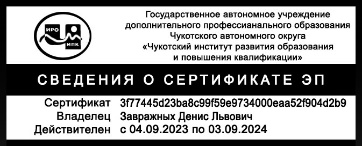 Заведующий						                                Д.Л. Завражных Региональным модельным центром дополнительного образования детей Чукотского автономного округаНомер шагаОписание контрольной точкиВерно выполнили шагПринятый шаг отсутствует2.Утверждение НПА «Об организации оказания муниципальных услуг в социальной сфере»4 МО (57,14%)3 МО (42,86%)4.Утверждение «Порядка формирования муниципальных социальных заказов»2 МО (28,57%)5 МО (71,43%)МуниципалитетПоказатели движения по дорожным картамПоказатели движения по дорожным картамПоказатели движения по дорожным картамПоказатели движения по дорожным картамПоказатели движения по дорожным картамПоказатели движения по дорожным картамМуниципалитетУспешно выполнено шагов дорожной картыУспешно выполнено шагов дорожной картыНаличие положительной динамики принятияШагов, по которым документы находятся на согласованииШагов, по которым документы находятся на согласованииНаличие положительной динамики размещенияМуниципалитетна текущую датуна дату предыдущего отчета Наличие положительной динамики принятияна текущую датуна дату предыдущего отчета Наличие положительной динамики размещенияБилибинский р-н413416ГО Эгвекинот413012ГО Анадырь303021Чукотский р-н211423Анадырский р-н202121ГО Певек211001Провиденский ГО101304№ п/пНазвание программыООРезультат экспертизы(в баллах)Городской округ АнадырьГородской округ АнадырьГородской округ АнадырьГородской округ Анадырь"Мягкая игрушка"МАУ ДО «ДДТ городского округа Анадырь»32Театр+ДетиМАУ ДО «ДДТ городского округа Анадырь»31,3333«Праздник»МАУ ДО «ДДТ городского округа Анадырь»31«Карусель»МАУ ДО «ДДТ городского округа Анадырь»31«ВОКАЛ»МАУ ДО «ДДТ городского округа Анадырь»30,6667ОсанкаМАУ ДО «ДДТ городского округа Анадырь»30,6667«Солнышко»МАУ ДО «ДДТ городского округа Анадырь»30Детский спортМАУ ДО «ДДТ городского округа Анадырь»29,6667"Пируэт"МАУ ДО «ДДТ городского округа Анадырь»29,6667Детский футболМАУ ДО «ДДТ городского округа Анадырь»29,3333«Вырастай-ка»МАУ ДО «ДДТ городского округа Анадырь»29,3333"Беби-спорт"МАУ ДО «ДДТ городского округа Анадырь»29,3333"БОКС"МАУ ДО «ДДТ городского округа Анадырь»29,3333ШахматыМАУ ДО «ДДТ городского округа Анадырь»29Страна ЗвуковМАУ ДО «ДДТ городского округа Анадырь»28,6667ПлаваниеМАУ ДО «ДДТ городского округа Анадырь»28«Детский фитнес»МБДОУ д/с «Ладушки»28"Акварелька"МАУ ДО «ДДТ городского округа Анадырь»27,6667«Эй?э?эй»МАУ ДО «ДДТ городского округа Анадырь»27,6667ВолейболМАУ ДО «ДДТ городского округа Анадырь»27Изобразительное искусствоМАУ ДО «ДШИ городского округа Анадырь»26«Мотокартинг-спорт»МАУ ДО «ДДТ городского округа Анадырь»24Хореографическое искусствоМАУ ДО «ДШИ городского округа Анадырь»23,3333Анадырский муниципальный районАнадырский муниципальный районАнадырский муниципальный районАнадырский муниципальный районТочка Роста Кружок "Физика"МБОУ «Центр образования с. Мейныпильгыно»29Секция «Подвижные игры»МБОУ «Центр образования с. Мейныпильгыно»26,3333Секция «Греко – римская борьба»МБОУ «Центр образования с. Мейныпильгыно»26Точка Роста Кружок "Химия"МБОУ «Центр образования с. Мейныпильгыно»26БаскетболМБОУ «Центр образования поселка Беринговского»24Художественная гимнастикаМБОУ «Центр образования с. Мейныпильгыно»24"Мастерим из дерева"МБОУ «Центр образования с. Канчалан»23,3333Тренажерный залМБОУ «Центр образования  с.Алькатваама»23Билибинский муниципальный районБилибинский муниципальный районБилибинский муниципальный районБилибинский муниципальный районРобототехника (МБОУ "ЦО с.Анюйск")МБОУ «ЦО с. Анюйск»28,6667Настольный теннис (МБОУ "ЦО с.Анюйск")МБОУ «ЦО с. Анюйск»28,6667Бисероплетение  «Бусинка» (МБОУ "ЦО с.Анюйск")МБОУ «ЦО с. Анюйск»28,6667СветофорикиМАОУ «Средняя общеобразовательная школа города Билибино Чукотского автономного округа»27,3333Экологический клуб (МБОУ "ЦО с. Анюйск")МБОУ «ЦО с. Анюйск»26,6667Волейбол(МБОУ "ЦО с.Анюйск")МБОУ «ЦО с. Анюйск»26ЛесовичокМАОУ «Средняя общеобразовательная школа города Билибино Чукотского автономного округа»25,3333Футбол(МБОУ "ЦО с.Анюйск")МБОУ «ЦО с. Анюйск»25,3333Эвенский язык (МБОУ "ЦО с. Анюйск)МБОУ «ЦО с. Анюйск»25Программа "Анюйские музееведы"МАОУ дополнительного образования «Билибинская детско-юношеская спортивная школа»24Мир шашек и шахмат(МБОУ "ЦО с.Анюйск")МБОУ «ЦО с. Анюйск»24Обучение основам дзюдоМАОУ дополнительного образования «Билибинская детско-юношеская спортивная школа»23,6667"Точка Роста" 3D модельМАОУ «Средняя общеобразовательная школа города Билибино Чукотского автономного округа»23,6667«Я и театр»МАОУ «Средняя общеобразовательная школа города Билибино Чукотского автономного округа»23,6667Обучение плаваниюМАОУ ДО «Билибинская детско-юношеская спортивная школа»23,3333НВС(МБОУ "ЦО с. Анюйск")МБОУ «ЦО с. Анюйск»23,3333Городской округ ЭгвекинотГородской округ ЭгвекинотГородской округ ЭгвекинотГородской округ ЭгвекинотТеатральное мастерствоМАОУ ДО «Центр дополнительного образования городского округа Эгвекинот»30,6667Макраме/вязаниеМАОУ ДО «Центр дополнительного образования городского округа Эгвекинот»30,3333Точка Роста: Scratch (5 класс)МБОУ «СОШ п.Эгвекинот»30,3333Точка Роста: Виртуальная реальность (6 класс)МБОУ «СОШ п.Эгвекинот»29,3333Цветные ладошки (3-4 года)МБОУ «ЦО с. Амгуэмы»29,3333КУБОМБОУ «ЦО с. Амгуэмы»29Рок-музыкаМАОУ ДО «Центр дополнительного образования городского округа Эгвекинот»28,6667Основы робототехникиМБОУ «Центр образования села Конергино»28,6667Цветные ладошки (5-6 лет)МБОУ «ЦО с. Амгуэмы»28,3333Точка Роста: IT+АЭРОМБОУ «СОШ п.Эгвекинот»28,3333ХозяюшкаМБОУ «Ш -И поселка Эгвекинот»28,3333«Юнармеец»МБОУ «Центр образования села Конергино»28,3333Швейное делоМАОУ ДО «Центр дополнительного образования городского округа Эгвекинот»28ЗНАЙ И СОБЛЮДАЙ ПДДМБОУ «Ш -И поселка Эгвекинот»28«Культура и традиции Чукотки»МБОУ «ЦО с. Уэлькаль»27,6667БоксМБОУ «СОШ п.Эгвекинот»27,6667Точка Роста: 3-d моделирование (6 класс)МБОУ «СОШ п.Эгвекинот»27,6667Военно-спортивный клуб "ШТАР"МБОУ «СОШ п.Эгвекинот»27,6667Точка Роста: Медиа-студия - Радиоэфиры пятницы (5-11 классы)МБОУ «СОШ п.Эгвекинот»27,6667ДООП "Декоративно- прикладное искусство" (7 лет обучения)Муниципальное автономное образовательное учреждение дополнительного образования «Детская школа искусств городского округа Эгвекинот»27,3333Город мастеровМАОУ ДО «Центр дополнительного образования городского округа Эгвекинот»27,3333ФутболМБОУ «СОШ п.Эгвекинот»27,3333Точка Роста: ШахматыМБОУ «СОШ п.Эгвекинот»27,3333Школьный театрМБОУ «Ш -И поселка Эгвекинот»27,3333"Хоккей"МАОУ ДО «Центр дополнительного образования городского округа Эгвекинот»27ВолейболМБОУ «Ш -И поселка Эгвекинот»27Умелые ручкиМБОУ «ЦО с. Амгуэмы»27МИСТЕР РОБОМБОУ «ЦО с. Амгуэмы»27ДООП "Декоративно- прикладное искусство" (5 лет обучения)МАОУ ДО «Детская школа искусств городского округа Эгвекинот»26,6667ФлорболМБОУ «Ш -И поселка Эгвекинот»26,6667Веселый Умка (2 группа)МБОУ «ЦО с. Амгуэмы»26,6667Волшебные спицыМБОУ «Ш -И поселка Эгвекинот»26,6667"Инфознайка"МБОУ «ЦО с. Уэлькаль»26,6667Робототехника (углубленный уровень)МБОУ «ЦО с. Амгуэмы»26,6667ЮНЫЙ ПРОГРАММИСТМБОУ «ЦО с. Амгуэмы»26,6667«Баскетбол»МБОУ «Центр образования села Конергино»26,6667БаскетболМАОУ ДО «Центр дополнительного образования городского округа Эгвекинот»26,3333ХореографияМАОУ ДО «Центр дополнительного образования городского округа Эгвекинот»26,3333Искусственный интеллектМБОУ «ЦО с. Амгуэмы»26,3333Точка Роста: Промышленный дизайн + Робототехника (5 класс)МБОУ «СОШ п.Эгвекинот»26Веселый Умка (3 группа)МБОУ «ЦО с. Амгуэмы»26Танцуют всеМБОУ «Ш -И поселка Эгвекинот»26Вокально-хоровой кружок "Веселые нотки"МБОУ «ЦО с. Амгуэмы»26Мир мультимедиаМБОУ «ЦО с. Амгуэмы»26Лего-роботоконструированиеМБОУ «ЦО с. Амгуэмы»26"Игровая карусель"МБОУ «Ш -И поселка Эгвекинот»25,6667Робототехника (базовый уровень)МБОУ «ЦО с. Амгуэмы»25,6667«Горные лыжи»МАОУ ДО «Центр дополнительного образования городского округа Эгвекинот»25,3333Основы алгоритмизации и программированияМБОУ «ЦО с. Амгуэмы»25,3333«Театральная студия»МБОУ «Центр образования села Конергино»25Чукотский языкМАОУ ДО «Центр дополнительного образования городского округа Эгвекинот»25Школьный театр «Перезвон талантов»МБОУ «ЦО с. Амгуэмы»25Основы праваМАОУ ДО «Центр дополнительного образования городского округа Эгвекинот»24,6667От простых действий к сложным формуламМБОУ «Центр образования села Конергино»24,6667"Анимация"МБОУ «ЦО с. Уэлькаль»24,3333Веселый Умка (1 группа)МБОУ «ЦО с. Амгуэмы»24РобототехникаМБОУ «ЦО с. Уэлькаль»23,66673D МОДЕЛИРОВАНИЕМБОУ «ЦО с. Амгуэмы»23,6667Национальные виды спортаМАОУ ДО «Центр дополнительного образования городского округа Эгвекинот»23БаскетболМБОУ «Ш -И поселка Эгвекинот»23"Мой край родной"МБОУ «Центр образования села Конергино»23